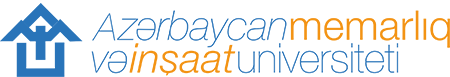 do not fill in the blankREGISTRATION 	-	till  25 January, 2023AddressPersonal dataI here by also declare that I will pay the full amount of the tuition fee before start of the programme.Please send this form to:summerschools@azmiu.edu.azStudent ID number:Student nameCountryCityStreet and house numberPostal codeTelephone numberE-mail adressGender (male/female)NationalityNative country Place of birth Date of birth Signature	Date